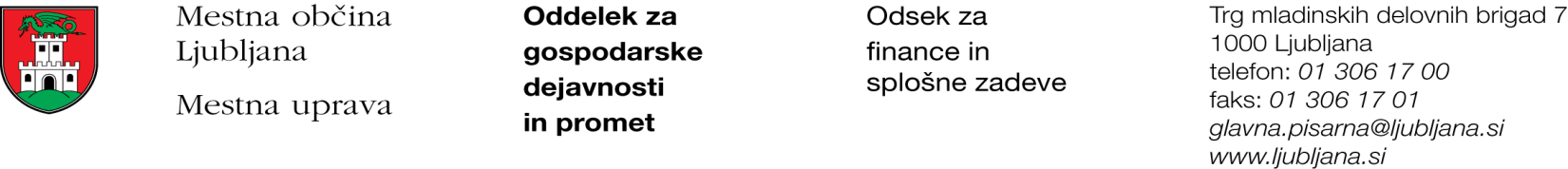 Številka: 351-44/2018 - 2Datum: 5. 3. 2018Mestna občina Ljubljana, na podlagi tretjega odstavka 55. člena Uredbe o stvarnem premoženju države in samoupravnih lokalnih skupnosti (Uradni list RS, št. 34/11, 42/12, 24/13, 10/14 in 58/16), objavlja naslednjo:NAMERO O SKLENITVI NEPOSREDNE POGODBEMestna občina Ljubljana objavlja namero o sklenitvi neposredne pogodbe o ustanovitvi služnosti na nepremičnini ID znak: parcela 1770 2188/46 in parcela 1770 2188/24.Predmet pogodbe bo ustanovitev služnostne pravice izgradnje, uporabe, rekonstrukcije, vzdrževanja in nadzora priključka na nizkonapetostno elektro omrežje, z ustreznimi dostopi in dovozi, na nepremičnini ID znak: parcela 1770 2188/46 v dolžini 9 m in širini 0,20 m levo in desno od osi elektro voda in na nepremičnini ID znak: parcela 1770 2188/24 v dolžini 24 m in širini 0,20 m levo in desno od osi elektro voda, kot to izhaja iz PZI št. 29/17 iz decembra 2017, izdelovalca Sipro – projektiranje, svetovanje in nadzor Igor Sinur s.p., Simončičeva ulica 3, Trebnje.Pogodba bo sklenjena po preteku 15 dni od dneva objave te namere na spletni strani Mestne občine Ljubljana.MESTNA OBČINA LJUBLJANA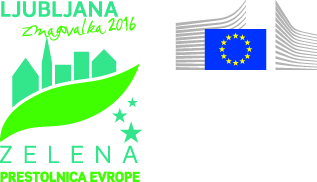 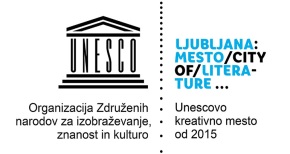 